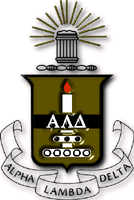 ALPHA LAMBDA DELTAOUTSTANDING SENIOR AWARD APPLICATIONRequirements:You must have a minimum G.P.A. of 3.5You must be graduating in May or August 2018Applications will be judged on academic and extracurricular activities and honors.  Internships and employment experiences will be considered.  Announcements of this award are made on Awards Day during the ceremony on The Mound, April 7, 2018.  If you have any questions, please contact Bryan Gilliland bkgilliland@crimson.ua.edu.Name:		Student Number:	Local Address:	Phone Number: 		College:  		Graduation Date:	Number of Hours:					Overall G.P.A.:	Major:		Minor:	 Please answer the following questions on a separate sheet of paper.  Please staple all sheets together.College, academic and extracurricular activities and honors/awards/scholarships (list by year and include offices held).Community involvement on and off campus (list by year and include offices held).List any internship or work experience during college.Describe your plans after graduation.Briefly evaluate your academic and other experiences as a college student in terms of personal growth, career expectations, and social development.Due:	February 16, 2018 by 4:00 P.M.Mail or deliver to: 	Alpha Lambda Delta		       	Advisor:  Rick Funk		       	(Office of Undergraduate Admissions—203 Student Services Bldg)P. O. Box 870132		       	Tuscaloosa, AL  35487All applications must include: application form, unofficial transcript, essay, and letter of recommendation (ask a faculty member writing the recommendation to sign the seal of the envelope containing the reference).